FICHE 3 : L’été 1789 : un été révolutionnaire. De 0’ à 2min 10sQue se passe-t-il le 20 juin 1789 ? 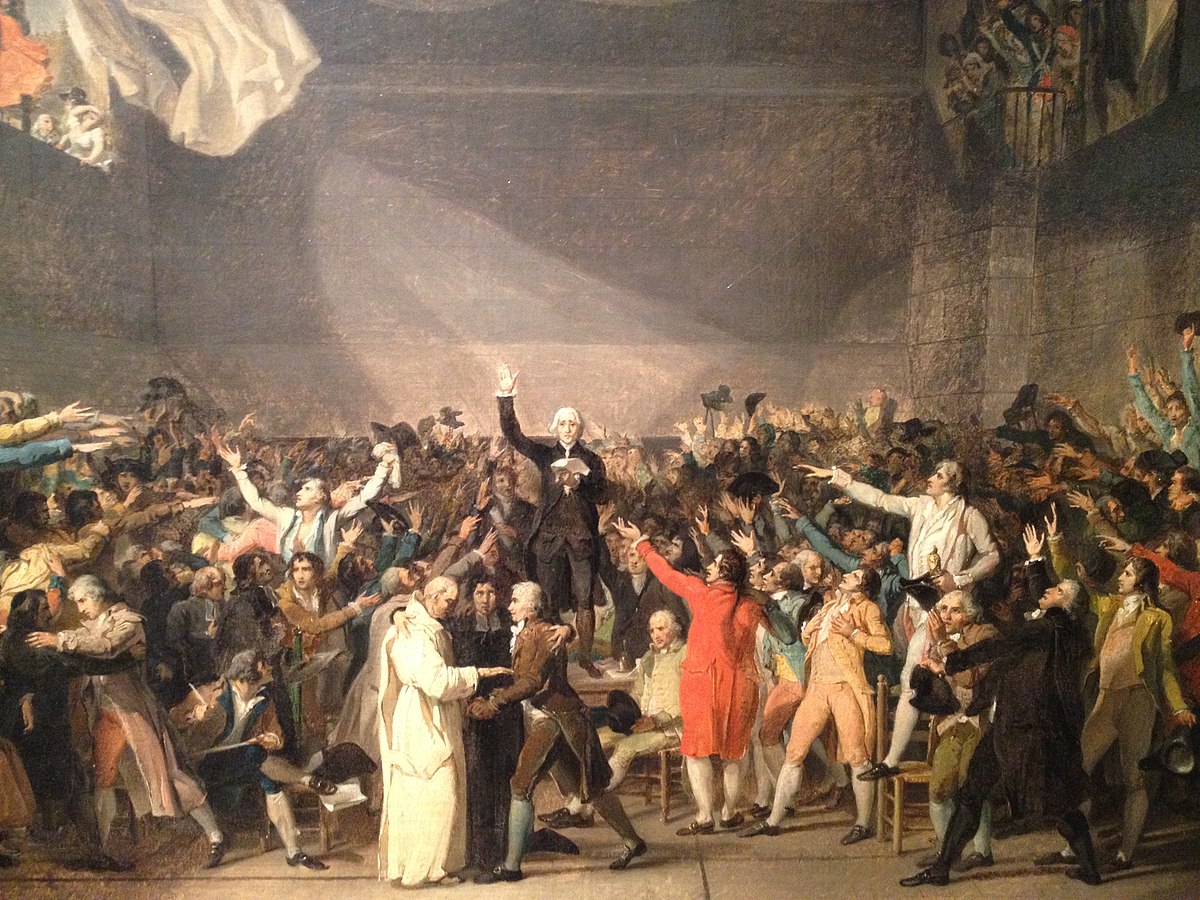 Quelle promesse se font les députés ce jour-là ?Avec qui le roi doit il gouverner désormais ?Peut-on encore parler de monarchie absolue ? 		OUI 	-	NONPourquoi ?Que se passe-t-il le 14 juillet 1789 ?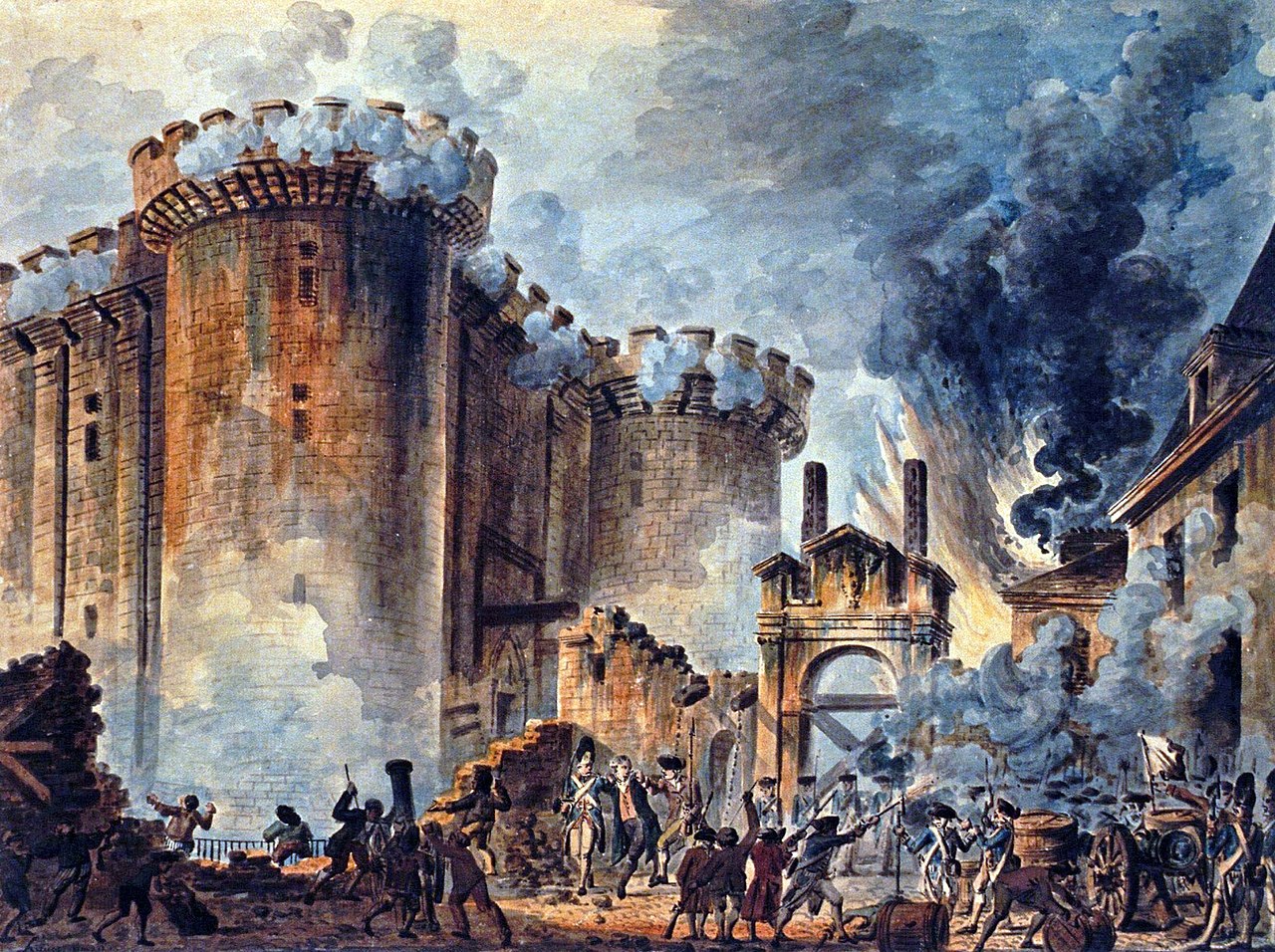 Qu’est ce qui inquiète les parisiens ?Qui sont les acteurs importants dans cet évènement ?Quel est l’objectif de ceux qui participent à cet événement ?Que se passe-t-il le 4 aout 1789 ?Qui prend cette décision ?Quels événements du mois de juillet expliquent cette décision (Grande Peur ?) ?Peut-on encore parler de société d’ordre ? OUI	 -	 NONQue se passe-t-il le 26 aout 1789 ?Quelles sont les inspirations de ce texte ?Sur quels grands principes est désormais fondée la société ?BILAN : L’été 1789 marque donc la fin de :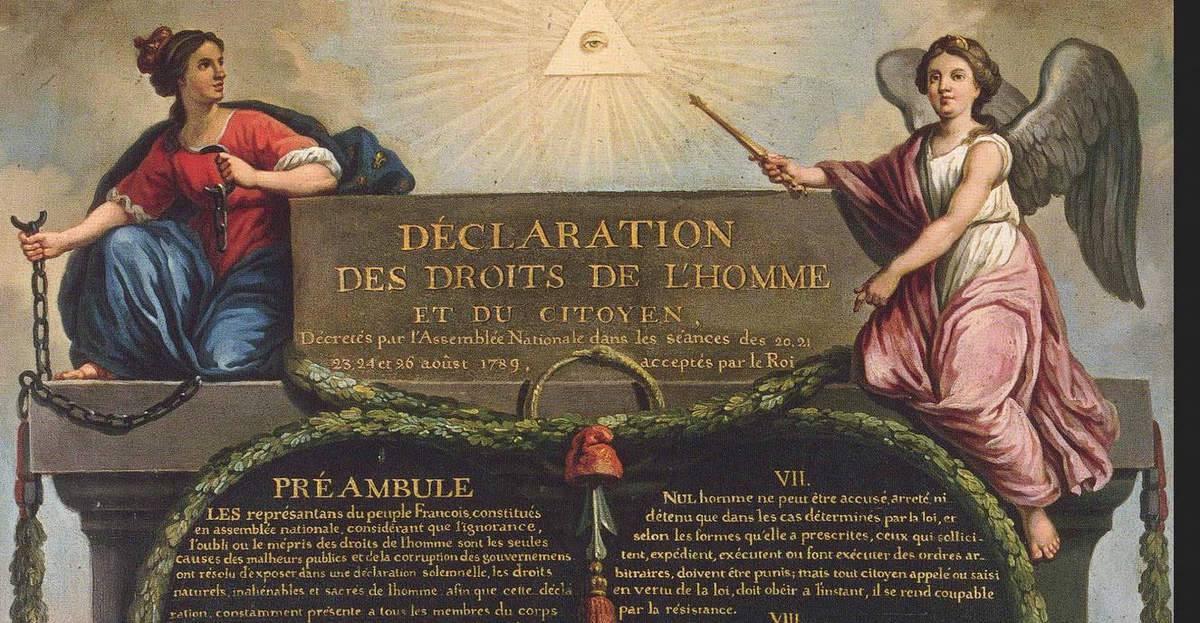 